	Женева, 18 марта 2022 годаУважаемая госпожа,
уважаемый господин,Имею честь пригласить вас принять участие в следующем собрании 12-й Исследовательской комиссии (Показатели работы, QoS и QoE), которое планируется провести в штаб-квартире МСЭ, Женева, с 7 по 17 июня 2022 года включительно.Окончательные материально-технические условия проведения этого собрания зависят от динамики пандемии COVID-19 и ее воздействия на международные поездки. Руководство исследовательской комиссии будет пристально следить за развитием ситуации в тесном сотрудничестве с секретариатом БСЭ. Если потребуются изменения в организации собрания, эксперты МСЭ-Т будут уведомлены об этом через веб-страницу Исследовательской комиссии, списки почтовой рассылки и обновления к настоящему Коллективному письму.12-я Исследовательская комиссия МСЭ-Т является ведущим форумом по разработке международных стандартов в области показателей работы, качества обслуживания (QoS) и оценки пользователем качества услуги (QoE). Эта работа охватывает все виды оконечного оборудования, сетей, услуг и приложений – от передачи речи по сетям фиксированной связи с коммутацией каналов до мультимедийных приложений с беспроводным доступом, обеспечиваемых по сетям с коммутацией пакетов. Стандарты, разработанные 12-й Исследовательской комиссией, имеют большое значение для операторов при обеспечении уровня обслуживания, который необходим для привлечения и удержания клиентов, поэтому регуляторные органы ориентируются на технические руководящие указания 12-й Исследовательской комиссии в своей деятельности, направленной на достижение высоких уровней QoS и QoE на национальных рынках.Открытие собрания состоится в первый день его работы в 11 час. 30 мин., регистрация участников начнется в 08 час. 30 мин. при входе в здание "Монбрийан". Ежедневная информация о распределении залов заседаний будет представляться на экранах, расположенных в помещениях штаб-квартиры МСЭ, и на веб-странице здесь.Основные предельные сроки:Практическая информация о собрании содержится в Приложении A. Проекты повестки дня и плана распределения времени собрания, подготовленные Председателем ИК12 г-жой Таней Вильей (Мексика), представлены в Приложении B.Желаю вам плодотворного и приятного собрания.Приложения: 2ПРИЛОЖЕНИЕ AПрактическая информация для собранияМЕТОДЫ И СРЕДСТВА РАБОТЫПРЕДСТАВЛЕНИЕ ДОКУМЕНТОВ И ДОСТУП К ДОКУМЕНТАМ: Собрание будет проходить на безбумажной основе. Вклады Членов следует представлять, используя опцию "Непосредственное размещение документов"; проекты TD следует представлять по электронной почте в секретариат исследовательских комиссий, используя соответствующий шаблон. Доступ к документам собрания обеспечивается с домашней страницы Исследовательской комиссии и ограничен Членами МСЭ-Т/владельцами учетной записи TIES МСЭ.УСТНЫЙ ПЕРЕВОД: Ввиду бюджетных ограничений устный перевод будет обеспечиваться по запросу Государств-Членов для заключительного пленарного заседания собрания. Запросы следует делать путем отметки в соответствующей ячейке регистрационной формы не позднее чем за шесть недель до первого дня работы собрания.Делегаты могут воспользоваться средствами БЕСПРОВОДНОЙ ЛВС, расположенными во всех залах заседаний МСЭ. Подробная информация представлена на месте и на веб-сайте МСЭ-Т (https://www.itu.int/en/ITU-T/ewm/Pages/ITU-Internet-Printer-Services.aspx). ЯЧЕЙКИ С ЭЛЕКТРОННЫМ ЗАМКОМ доступны на протяжении собрания по электронному пропуску делегата МСЭ-Т с функцией RFID. Ячейки с электронным замком расположены непосредственно за регистрационной зоной на нижнем этаже (ground floor) здания "Монбрийан".ПРИНТЕРЫ расположены в зонах отдыха для делегатов и вблизи всех основных залов заседаний. Для того чтобы избежать необходимости устанавливать драйверы на свои компьютеры, документы можно распечатать "электронным путем", направив их по электронной почте на желаемый принтер. Подробные сведения приводятся по адресу: https://itu.int/go/e-print.ПОРТАТИВНЫЕ КОМПЬЮТЕРЫ ДЛЯ ВРЕМЕННОГО ПОЛЬЗОВАНИЯ доступны для делегатов в Службе помощи МСЭ (servicedesk@itu.int); они предоставляются по принципу "первым пришел – первым обслужен".ИНТЕРАКТИВНОЕ ДИСТАНЦИОННОЕ УЧАСТИЕ: Для некоторых сессий дистанционное участие будет обеспечиваться по принципу "максимальных усилий". Для получения удаленного доступа делегаты должны пройти регистрацию на собрание. Участникам следует принять к сведению, что собрание не будет задерживаться или прерываться из-за невозможности какого-либо дистанционного участника подключиться, прослушивать или выступать, по усмотрению председателя. В случае если качество речевого сигнала дистанционного участника признается неудовлетворительным, председатель может прервать дистанционного участника и воздерживаться от предоставления этому участнику слова до устранения проблемы. По усмотрению председателя рекомендуется использовать чат собрания для содействия эффективному управлению использованием времени в ходе сессий.ДОСТУПНОСТЬ: Для сессий, на которых будут обсуждаться вопросы доступности, по просьбе нуждающихся в этом лиц возможен ввод субтитров и/или сурдоперевод в режиме реального времени, при условии наличия сурдопереводчиков и финансирования. Запрос на такие услуги обеспечения доступности необходимо направлять не позднее чем за один месяц до даты начала собрания путем проставления отметки в соответствующей ячейке в форме регистрации.ПРЕДВАРИТЕЛЬНАЯ РЕГИСТРАЦИЯ, НОВЫЕ ДЕЛЕГАТЫ, СТИПЕНДИИ И ВИЗОВАЯ ПОДДЕРЖКАПРЕДВАРИТЕЛЬНАЯ РЕГИСТРАЦИЯ: Предварительная регистрация является обязательной, и ее следует провести в онлайновой форме на домашней странице Исследовательской комиссии не позднее чем за один месяц до начала собрания. Как указано в Циркуляре 68 БСЭ, в системе регистрации МСЭ-Т требуется утверждение заявок на регистрацию координатором; порядок настройки автоматического утверждения этих заявок описан в Циркуляре 118 БСЭ. Некоторые опции в регистрационной форме применимы только для Государств-Членов, в том числе функция, запрос на обеспечение устного перевода и запрос на предоставление стипендий. Членам МСЭ предлагается по мере возможности включать в свои делегации женщин.НОВЫМ ДЕЛЕГАТАМ предлагается программа наставничества, включающая приветственный брифинг по прибытии, сопровождаемое посещение штаб-квартиры МСЭ и ознакомительную сессию, посвященную работе МСЭ-T. Если вы желаете принять участие в этой программе, просим обращаться по адресу: ITU-Tmembership@itu.int. Краткое руководство для новых участников приводится здесь.СТИПЕНДИИ: Для данного собрания предлагаются два вида стипендий: традиционные личные стипендии и новые электронные стипендии. Что касается личных стипендий, для содействия участию представителей отвечающих критериям стран могут быть предоставлены до двух частичных стипендий на страну, при условии наличия финансирования. В рамках электронных стипендий предоставляется возмещение затрат на подключение на время проведения мероприятия. Форма запроса на оба вида стипендий размещена на домашней странице Исследовательской комиссии. Запросы на предоставление стипендий следует направлять по адресу электронной почты fellowships@itu.int или по факсу +41 22 730 57 78 до 26 апреля 2022 года. Для направления запроса на предоставление стипендии необходима регистрация (утвержденная координатором); настоятельно рекомендуется зарегистрироваться для участия в мероприятии и начать процесс подачи запроса по меньшей мере за семь недель до начала работы собрания. Просьба обратить внимание, что критерии принятия решения о предоставлении стипендии включают: наличие средств в бюджете МСЭ; активное участие, включая представление соответствующих письменных вкладов; справедливое распределение между странами и регионами; направление запросов лицами с ограниченными возможностями и особыми потребностями; обеспечение гендерного баланса. ВИЗОВАЯ ПОДДЕРЖКА: Если требуется, визы следует запрашивать до даты прибытия в Швейцарию в посольстве или консульстве, представляющем Швейцарию в вашей стране, или, если в вашей стране такое учреждение отсутствует, в ближайшем к стране выезда. Предельные сроки могут различаться, поэтому предлагается уточнить сроки в соответствующем представительстве и подавать заявку заблаговременно.В случае возникновения трудностей Союз на основании официального запроса представляемых вами администрации или объединения может обратиться в компетентные органы Швейцарии, с тем чтобы содействовать в получении визы. Подготовка письма, содержащего просьбу о выдаче визы, занимает, как правило, 15 дней после утверждения регистрации координатором от вашей организации по вопросам регистрации. Вследствие этого запросы следует делать путем отметки в соответствующей ячейке регистрационной формы не менее чем за один месяц до начала собрания. Вопросы следует направлять в Секцию поездок МСЭ (travel@itu.int) с пометкой "визовая поддержка" (visa support).ПОСЕЩЕНИЕ ЖЕНЕВЫ: ГОСТИНИЦЫ, ОБЩЕСТВЕННЫЙ ТРАНСПОРТПОСЕТИТЕЛИ ЖЕНЕВЫ: Практическая информация для делегатов, участвующих в собраниях МСЭ в Женеве, содержится по адресу: http://itu.int/en/delegates-corner. Информацию об участии в мероприятиях МСЭ, связанную с пандемией COVID-19, можно найти по адресу: https://www.itu.int/en/ITU-T/wtsa20/Pages/FAQ.aspx.СКИДКИ В ГОСТИНИЦАХ: Ряд гостиниц в Женеве предлагают льготные тарифы для делегатов, принимающих участие в собраниях МСЭ, и предоставляют карту, которая обеспечивает бесплатный доступ к системе общественного транспорта Женевы. Список соответствующих гостиниц и руководство по запросу скидки, содержатся по адресу: http://itu.int/travel/.ПРИЛОЖЕНИЕ BПроект повестки дня и план распределения времени1	Открытие собрания 2	Принятие повестки дня3	Запрос о наличии деклараций по ПИС в соответствии с политикой МСЭ-Т 4	Обратная связь и отчеты о проделанной между собраниями работе (начиная с октября 2021 г.)4.1	Утверждение отчетов о одиннадцатом собрании ИК12 (октябрь 2021 г.) 4.2	Статус проектов Рекомендаций, по которым получено согласие (начиная с октября 2021 г.)4.3	Работа, проделанная между собраниями ИК12, а также проведенные семинары-практикумы 5	Основные решения, принятые ВАСЭ-205.1	Резолюция 2: Мандат 12-й Исследовательской комиссии: сфера ответственности, ведущая Исследовательская комиссия, Рекомендации, входящие в сферу ее ответственности5.2	Исследуемые Вопросы, распределенные ВАСЭ-20 для 12-й Исследовательской комиссии5.3	Обзор новых/пересмотренных Резолюций (включая Резолюцию 95) и Рекомендаций серии А и действий, которые необходимо предпринять 12-й Исследовательской комиссии6	Организация работы 12-й Исследовательской комиссии6.1	Формирование Рабочих групп, распределение Вопросов6.2	Назначение председателей и заместителей председателей Рабочих групп6.3	Назначение Докладчиков и ассоциированных Докладчиков6.4	Назначение Докладчиков по взаимодействию и других представителей7	Рассмотрение и распределение документов8	График проведения специальных собраний9	Программа работы10	Оборудование для проведения собрания, материально-техническое обеспечение и электронные методы работы11	Собрания групп Докладчиков по Вопросам 1/12 и 2/1212	Собрания Рабочих групп, включая специальные собрания13	Отчеты о собраниях Рабочих групп по Вопросам 1/12 и 2/12, в том числе:13.1	Новые направления работы13.2	Утверждение/получение согласия/вынесение заключения/исключение Рекомендаций13.3	Согласование Технических отчетов/справочных текстов13.4	Работа, проделанная между собраниями13.5	Исходящие заявления о взаимодействии/сообщения13.6	Рассмотрение программы работы14	Согласование порядка очередности перевода Рекомендаций, по которым получено согласие15	Будущие собрания и дальнейшая деятельность ИК1216	Любые другие вопросы17	Благодарности и закрытие собранияПРИМЕЧАНИЕ. ‒ Обновления повестки дня представлены в Документе SG12-TD1.Проект плана распределения времениПРИМЕЧАНИЕ. ‒ Подробное описание плана распределения времени и обновления к нему можно найти в Документе SG12-TD2.______________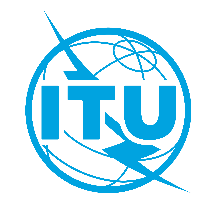 Международный союз электросвязиБюро стандартизации электросвязиОсн.:Коллективное письмо 1/12 БСЭSG12/MAТел.:
Факс:
Эл. почта:
Веб-страница:+41 22 730 6828
+41 22 730 5853
tsbsg12@itu.inthttp://itu.int/go/tsg12–	Администрациям Государств – Членов Союза–	Членам Сектора МСЭ-Т–	Ассоциированным членам МСЭ-Т, участвующим в работе 12-й Исследовательской комиссии–	Академическим организациям − 
Членам МСЭПредмет:Собрание 12-й Исследовательской комиссии, Женева, 7–17 июня 2022 года7 апреля 2022 г.−	Представление запросов на ввод субтитров и/или обеспечение сурдоперевода в режиме реального времени−	Представление Членами МСЭ-T вкладов, для которых запрашивается письменный перевод26 апреля 2022 г.−	Представление запросов на (электронные) стипендии (через онлайновую форму на домашней странице исследовательской комиссии; см. подробную информацию в Приложении А)−	Представление запросов на устный перевод (через онлайновую форму регистрации)7 мая 2022 года−	Предварительная регистрация (через онлайновую форму регистрации на домашней странице Исследовательской комиссии)−	Представление запросов писем для содействия в получении визы (через онлайновую форму регистрации, см. подробную информацию в Приложении А)25 мая 2022 г.	Представление вкладов Членов МСЭ-Т (с использованием опции "Непосредственное размещение документов")С уважением,(подпись)Чхе Суб Ли
Директор Бюро
стандартизации электросвязи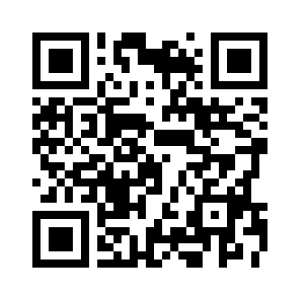 Последняя информация о собранииПервая половина дняПервая половина дняПервая половина дняВторая половина дняВторая половина дняВторник, 
7 июняПленарное заседание, посвященное открытию собрания ИК12Пленарное заседание, посвященное открытию собрания ИК12Пленарное заседание, посвященное открытию собрания ИК12Среда, 
8 июняОткрытие собраний Рабочих групп (поочередно)Открытие собраний Рабочих групп (поочередно)Открытие собраний Рабочих групп (поочередно)Специальные собрания Рабочих групп по Вопросам (одновременно)Специальные собрания Рабочих групп по Вопросам (одновременно)Четверг, 
9 июняСпециальные собрания Рабочих групп по Вопросам (одновременно)Специальные собрания Рабочих групп по Вопросам (одновременно)Специальные собрания Рабочих групп по Вопросам (одновременно)Специальное собрание Группы Докладчика по Вопросу 1/12Специальное собрание Группы Докладчика по Вопросу 2/12Пятница, 
10 июняСпециальные собрания Рабочих групп по Вопросам (одновременно)Специальные собрания Рабочих групп по Вопросам (одновременно)Специальные собрания Рабочих групп по Вопросам (одновременно)Специальные собрания Рабочих групп по Вопросам (одновременно)Зарезервировано для разрешения проблемВыходные дниВыходные дниВыходные дниВыходные дниВыходные дниВыходные дниПонедельник,
13 июняСпециальные собрания Рабочих групп по Вопросам (одновременно)Специальные собрания Рабочих групп по Вопросам (одновременно)Специальные собрания Рабочих групп по Вопросам (одновременно)Специальные собрания Рабочих групп по Вопросам (одновременно)Специальные собрания Рабочих групп по Вопросам (одновременно)Вторник,
14 июняЗарезервировано для разрешения проблемСпециальные собрания Рабочих групп по Вопросам (одновременно)Специальные собрания Рабочих групп по Вопросам (одновременно)Специальные собрания Рабочих групп по Вопросам (одновременно)Специальные собрания Рабочих групп по Вопросам (одновременно)Среда,
15 июняСпециальные собрания Рабочих групп по Вопросам (одновременно)Специальные собрания Рабочих групп по Вопросам (одновременно)Специальные собрания Рабочих групп по Вопросам (одновременно)Специальные собрания Рабочих групп по Вопросам (одновременно)Специальные собрания Рабочих групп по Вопросам (одновременно)Четверг, 
16 июняЗакрытие собраний Рабочих групп (поочередно)Закрытие собраний Рабочих групп (поочередно)Закрытие собраний Рабочих групп (поочередно)Закрытие собраний Рабочих групп (поочередно)Собрание руководящего составаПятница,
17 июняЗаключительное пленарное заседание ИК12Заключительное пленарное заседание ИК12Заключительное пленарное заседание ИК12Вебинар по результатам собрания (будет подтверждено дополнительно)